Štoperica 4. BRješenja:1. a) središte    b) tetiva    c) polumjer    d) promjer    e) kružni luk    f) polukružnica    
g) polukrug    h) kružni isječak8.	o  87.92 cm  	P  ?		o 2 r 	P r 2 	2 r  87.92 	P 14 2  	2  r  3.14 87.92	P 196  3.14	6.28r 87.92 / : 6.28             2. Nacrtaj kružnicu radijusa 3 cm i istaknuti jednu njezinu točku F.Nacrtaj polupravac iz točke S kroz točku F.U točki F konstruiraj okomicu t na polupravac.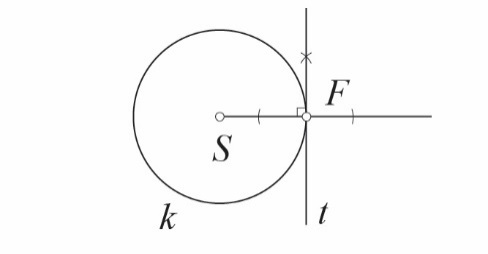 3. Kružnice se sijeku u 2 točke.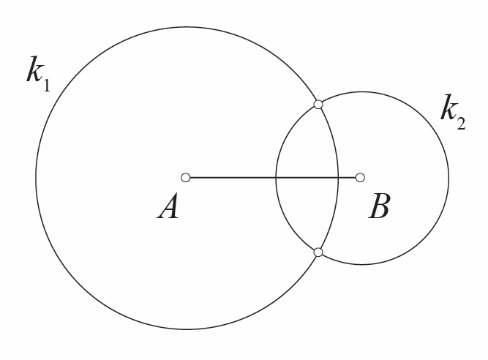 4. Nacrtaj tri točke T, P i R i konstruiraj simetrale dužina  i . Sjecište S tih simetrala središte je tražene kružnice.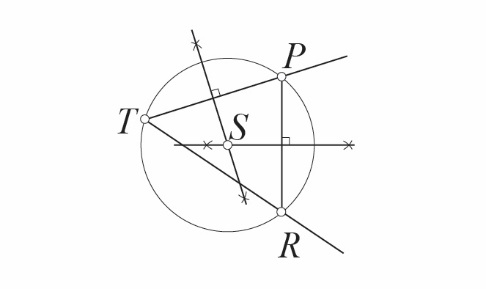 6.	2r  6 cm          r  3 cm	o,  P  ?		o 2r 	P r 2 	o 6 	P 3 2 	o 6  3.14	P 9        	P 9  3.147.	r  7 cm	  27°	  	l,  P  ?	l r                             P r 2   l 7                            P 7 2   l = 21  3.14 : 20       P =147  3.14 : 40